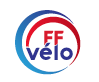 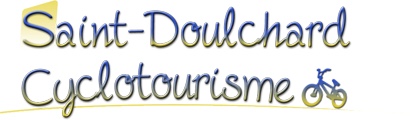 Septembre  2018Départ sorties club " 12 Av du Général De Gaulle “ Sortie le samedi départ à 14h00 avec le circuit  n°1 ou  n°2 au choix  suivant la météo Départ à 14h 00  pour les sorties du mardi et du jeudiSamedi 01 septembreVoir circuits dimancheDimanche 02 septembre Challenge du Centre à ARGENTON sur CREUSE (Indre)Celles et ceux qui veulent participer à ce challenge, le 2 et 3 septembre, peuvent faire du co-voiturage pour aller à Yevres (28) et faire les circuits sur place. Possibilité de prendre les remorques du club (prévenir un membre du Comité de Direction).Départ 08h00Circuit n°166(Grand Parcours) 111Km                                                                    Numéro openrunner : 6403750 St. Doulchard – Rocade  D23 Pierrelay D107 la Chapelle St Ursin – D16 Villeneuve sur Cher – D35 St. Florent D 27 Rosières  Lunery – Effes – Corquoy – Chateauneuf dur Cher – D35 la Grande Roche  Lapan – D177 et D88 Arçay – VO Lazenay – VO et D31 Trouy – D73 Bourges – St. Doulchard.Circuit n°166(Petit Parcours) 94Km                                                                         Numéro openrunner : 6403795 St. Doulchard – Rocade  D23 Pierrelay D107 la Chapelle St Ursin – D16 Villeneuve sur Cher – D35 St. Florent D 27 Rosières  Lunery  D103 Chanteloup – D35 et D88 Arçay – VO Lazenay – VO et D31 Trouy – D73 Bourges – St. Doulchard.Mardi 04 septembreDépart 14h00Circuit n°134(G Parcours) 87 Kmhttps://www.openrunner.com/r/8723755                                                                 St. Doulchard – Bourges – Plaimpied – D217 Lissay Lochy – D24 Senneçay – St Germain des Bois – D132 le Baranthaume – D14 Coudron – D3 Saint Loup des Chaumes – D3et D35 Chateauneuf sur Cher – D946 et D14 Chavannes – D14 et D130 Serruelles – D130 et VO forêt de Soudrain – C1 Sainte Lunaise – D73Arçay – D88E et VO Lazenay – D31 Trouy – D73 Bourges – St. Doulchard.Circuit n°134(Petit Parcours) 69 Km                                                                      Numéro openrunner : 7890755St. Doulchard – Bourges – Plaimpied – D217 Lissay Lochy – D24 Senneçay – St Germain des Bois – D132 le Baranthaume – D14 Coudron– D14 et D130 Serruelles – D130 et VO forêt de Soudrain – C1 Sainte Lunaise – D73Arçay – D88E et VO Lazenay – D31 Trouy – D73 Bourges – St. Doulchard.Mercredi 5 septembreMercredi 5 SEPTEMBRE 1ère Randonnée Seniors au CHATELET en BERRYOrganisée par le Foyer rural LE CHATELET en BERRYLIEU DE DÉPART : Foyer Rural LE CHATELET de 7H à 9HDISTANCES : 45 – 70 KmTarifs : licenciés 2€ non licenciés 4€ moins 18 ans gratuitInscription à suivre sur le siteJeudi 06 septembreDépart 14h00Circuit n° 173 (GP) 102 kmNuméro openrunner : 7184547St. Doulchard – Asnières – Vasselay – la Breuille – St Georges – D56 et D11 Vignoux – D56 Soulangis – VO Roulier – les Aix d’Angillon– D12 et C5 Aubinges – C1 Morogues - D185 et D44 Humbligny – D74 Neuilly en Sancerre – D22 la Borne – Henrichemont – D20 et D22 - les Loges – Les Bassineries- Mery es Bois– D58 le Barangeon – la Rose –D68 Bourgneuf –Vendegond – VO (à gauche) St Eloy – D160 et D104 St DoulchardCircuit n° 173(Petit parcour) 84 kmNuméro openrunner: 8436259Identique au  n° 1 jusqu'à Morogues – Château de Maupas – D212 et D12 Henrichemont – puis retour identique au circuit n°1.Samedi 08 septembre Voir circuits dimancheDimanche 09 septembre Départ 8h00Randonnée en Pays fort à AUBIGNY sur NèreOrganisée par Aubigny cyclo marche VTTLIEU DE DÉPART : Cour du Château d’AUBIGNY/NERE de 7h00 à 9h00DISTANCES :30-60-90 KmTarifs : licenciés 3€  non licenciés 5€ moins 18 ans licenciés gratuit licenciés 2€Mardi 11 septembreDépart 14h00Circuit n°141(Grand Parcours) 91Km                                                                   Numéro openrunner : 6403610Saint. Doulchard –Asnières – D58 Vasselay – VO La Breuille – VO Ville – VO à droite St Georges sur Moulon – D56 Vignoux sous les Aix – D11 Ménetou – D11 Henrichemont – D11 La Chapelotte – D7 Les Réaux – D7 Sens Beaujeu – D74 Neuilly en Sancerre D74 Humbligny – D44 et D185 Morogues – D59 Parassy – D33 Soulangis – D33 St Michel de Volangis – D33 Les 4 Vents –Le Creps – St. Doulchard.Circuit n°141(Petit Parcours) 70Kmhttps://www.openrunner.com/r/7614258Saint. Doulchard –Asnières – D58 Vasselay – VO La Breuille – VO Ville – VO à droite St Georges sur Moulon – D56 Vignoux sous les Aix – D11 Ménetou – D11 Henrichemont – D22 La Borne – D46 Morogues – D59 Parassy – D33 Soulangis – D33 St Michel de Volangis – D33 Les 4 Vents – D151 Asnières – St. Doulchard.   Jeudi 13 septembreDépart 14h00Circuit n°190(Grand Parcours) 108Km Numéro openrunner : 6403631 St Doulchard – Bourges – D16 La Chapelle St Ursin – D107 et D103 St Caprais – Chanteloup – Lunery – D88 la Chapelle du puits  Civray – Charost N151 et D34 St Georges sur Arnon – D34 et D2 Migny – Château de Mazières – D190 Lazenay – D18, D229 et D918 Reuilly – D185 Chéry – Lury sur Arnon – Quincy – D20 Mehun – D35 Somme – VO Beauvoir – D107 Marmagne – D160 Berry Bouy – D60 St DoulchardCircuit n°190(Petit Parcours) 91Km  https://www.openrunner.com/r/8725157Identique au circuit n° 1 jusqu’à St Georges sur Arnon – D34 et D2 Migny – Château de Mazières – D190 Lazenay – D18, D229 et D918 Reuilly – D185 Chéry – puis retour identique au circuit n°1.Samedi 15 SeptembreVoir circuits dimancheDimanche 16 septembreDépart 8h00Randonnée au centre des loisirs des Millains à BOURGNEUFOrganisée par les cyclos du CE MBDA BOURGESLIEU DE DÉPART : Centre de Loisirs « Les Millains », Lieu-dit : Les Moreaux à BOURGNEUF de 7H30 à 9H30DISTANCES : 32-65-90 KmTarifs : licenciés 3€ non licenciés 5€  moins 18 ans gratuitMardi 18 septembre Départ 14h00Circuit n°184 (Grand Parcours) 105 kmNuméro openrunner : 7185180St. Doulchard – Asnières – D58 Vasselay – C4 La Breuille C4 Ville  VO Saint Georges – D56 et VO à gauche avant Vignoux VO Faitin – VO, D208 à gauche et VO à droite Les Rousseaux – D59 et  VO à droite après viaduc Le Chezou – D11 et VO Les Faucards – D59 Parassy – D59 Château de Maupas – D212 et VO à droite Les Verrières VO et D46 La Borne – D197 La Chapelotte – D7 La Fringale D7 et VO à gauche La Savaterie – VO et D55 Ivoy Le Pré – D55 et VO à gauche Friou –  VO et D22 Les Loges – VO à gauche Les Poteries – VO Achères – VO Les Bardys d’en Bas – D25 Les Giraudons – D25 et VO Les Girards  VO Saint Palais – VO La Grande Noue – VO La Corbeauderie – VO et D56 Bois Rond – VO à gauche Les Boulets – VO et D58 Les Arpents – D58  La Rose – D160 Nohant – D160 Saint Eloy de Gy – D160 et D104 Le Vernay– D104 St.  Doulchard.Circuit n°184(Petit Parcours) 80Km                                                                         Numéro openrunner : 6403652St. Doulchard – Asnières – D58 Vasselay – C4 La Breuille C4 Ville  VO Saint Georges – D56 et VO à gauche avant Vignoux VO Faitin – VO, D208 à gauche et VO à droite Les Rousseaux – D59 et   VO à droite après viaduc Le Chezou – D11 et VO Les Faucards – D59 Parassy – D59 Château de Maupas –D212 Henrichemont – D20 Les Thébaults – D20 Achères–VO Les Bardys d’en Bas – D25 Les Giraudons – D25 et VO Les Girards  VO Saint Palais – VO La Grande Noue – VO La Corbeauderie – VO et D56 Bois Rond – VO à gauche Les Boulets – VO et D58 Les Arpents – D58 La Rose – D160 Nohant – D160 Saint Eloy de Gy – D160 et D104 Le Vernay– D104 St.Doulchard.Jeudi 20 septembreDépart 14h00Circuit N°169 A 103.3Kmhttps://www.openrunner.com/r/6161787Saint Doulchard – Asnières – Creps - Les 4 Vents – D151St Germain du Puy– VO La Queue de Palus -  VO et D156 Moulins-sur-Yèvre  – D156 Sous la Cour – D156 et D186 Le Grand Villeboeuf – D186 et D66  Farges-en-Septaine – D36 Villabon – D12 Baugy – D12 Villequiers – D12 et D6E Chassy – D6E et D6 Nérondes – D6 Flavigny – D6 les Bourdelins – D15 Cornusse –  D15 Raymond – D15 Jussy-Champagne – D15 Crosses – D15 et D46 Soye – D15 et D2076 Bourges – Saint Doulchard.Circuit N°169 B 82 kmhttps://www.openrunner.com/r/6197256Saint Doulchard – Asnières – D151 Les 4 Vents – D151St Germain du Puy– VO La Queue de Palus -  VO et D156 Moulins-sur-Yèvre  – D156 Sous la Cour – D156 et D186 Le Grand Villeboeuf – D186 et D66  Farges-en-Septaine – D36 Villabon – D12 Baugy– D10 Chollet –  D10 Raymond – D15 Jussy-Champagne – D15 Crosses – D15 et D46 Soye – D15 et D2076 Bourges – Saint Doulchard.Samedi 22 septembreVoir circuits dimancheDimanche 23 septembreBOURGES/SANCERRE VTTOrganisée par les Cyclotouristes BerruyersLIEU DE DÉPART : Stade Yves du Manoir à Bourges de 8 H à 8 H 30DISTANCE : 65 KmTarifs : licenciés 6€ non licenciés 8€ moins 18 ans licenciés gratuit  non licenciés  2€VTT La Traquette SancerroiseOrganisée par les Cyclotouristes BerruyersLIEU DE DÉPART : Cave de la Mignonne à Sancerre de 8 H 30 à 9 HDISTANCE : 32 KmTarifs : licenciés 4€ non licenciés 6€ moins 18 ans licenciés gratuit  non licenciés 2€Départ 08h00Circuit n° 163 (G-parcours) 101 kmhttps://www.openrunner.com/r/8436217St Doulchard –Asnières – les 4vents – St Michel – Les Nointeaux – Ste Solange (Concentration)– Brécy – Rians – St Céols – D 955,59 Morogues – La Borne – La Chapelotte – Henrichemont – D12  Parassy – Menetou – Quantilly – St Martin – Charlay – La Breuille – Fussy  – feularde – D 940 bande cyclable – Asnières - St. Doul.Circuit n°163 (Petit parcours) 61 kmhttps://www.openrunner.com/r/6786219St Doulchard –Asnières – Le Creps – St Michel – Les Nointeaux – Ste Solange– Les Aix – Menetou– Quantilly – St Martin – Charlay – La Breuille – Vasselay-Fussy – feularde – D 940 bande cyclable – Asnières  St. DoulchardMardi 25 septembre Départ 14h00Circuit N°160 A 101Kmhttps://www.openrunner.com/r/5936862Saint Doulchard – Asnières – D58 Vasselay – VO La Breuille – VO Ville – VO Saint Martin d’Auxigny  – D170 Saint Palais – VO Les Bardys d’en Bas – VO Les Bardys d’en Haut – VO à gauche Les Poteries – VO Les Loges  – D22 à droite et VO à gauche Les Davids – VO et D55 à droite  Ivoy Le Pré – D39 Le Grand Rond – D39 et D89 château de la Verrerie – D89 La Gaucherie – D89 et D926 Villegenon – D89, D11 et D7 La Fringale – D55 à droite ancienne école de Bréviandre – VO à gauche Chezal Boucault – VO Boisbelle – VO Henrichemont – D20 Les Thébaults  –  D20, VO à gauche, VO à gauche, D11 à droite et VO à gauche Derrière la Forêt – VO, D69 Les Faucards – VO Le Bois de Vêves  – VO et D33  Saint Michel de Volangis – D33 Les 4 Vents – D151 Asnières –  Saint Doulchard.Circuit N°160 B 80 kmhttps://www.openrunner.com/r/6270577Saint Doulchard – Asnières – D58 Vasselay – VO La Breuille – VO Ville – VO Saint Martin d’Auxigny – D170 Saint Palais – VO Les Bardys d’en Bas – VO Les Bardys d’en Haut – VO à gauche Les Poteries – VO Les Loges – D22 à droite et VO à gauche Les Davids – VO et D55 à droite Ivoy Le Pré – D12et D55 ancienne école de Bréviandre – VO à gauche Chezal Boucault – VO Boisbelle – VO Henrichemont – D20 Les Thébaults – D20, VO à gauche, VO à gauche, D11 à droite et VO à gauche Derrière la Forêt – VO, D69 Les Faucards – VO Le Bois de Vêves – VO et D33 Saint Michel de Volangis – D33 Les 4 Vents – D151 Asnières – Saint DoulchardJeudi 27 septembre1ère Randonnée Seniors à La CHAPELLE SAINT-URSINOrganisée par l’Amicale Laïque de La Chapelle Saint UrsinLIEU DE DÉPART : Salle des Fêtes de la CHAPELLE ST URSIN de 7H30 à 10HDISTANCES : 40-60-85 KmTarifs : licenciés 2€ non licenciés 4€ moins 18 ans gratuitInscription à suivre sur le siteOu Départ 14h00Circuit N°176  (G parcours) 99 kmhttps://www.openrunner.com/r/6204912Saint Doulchard – la rocade – D23 Pierrelay – D23 Sainte Thorette – D35 et D113 Villeperdue - D113 Preuilly – D27 et D113 Boisgisson- D113 et D20 Boitier – D20 et D 123 Limeux – D23 et D23E Lazenay – D18 et VO à droite Le Petit Port – C7 à droite château de la Ferté  – C7 La Ferté – C2 (en face au carrefour avec D918) et D27 à gauche l’Ormeteau  – D2 La Tréchauderie – D16 à droite Saint Pierre-de-Jards – D28, D68 et D320 à droite Bois Messire Jacques  – D320 Massay – C7 l’Orme Gimont – C7 Chéry – D68 Lury-sur-Arnon – D30 (direction Foëcy) et C2 à gauche Ferrandeau – C2 et D18E à droite Brinay –  D27 Quincy – D20 Mehun sur Yèvre – D107 Marmagne – D160  Berry Bouy – D60 Saint Doulchard.Circuit n°176 (Petit parcours)83 kmhttps://www.openrunner.com/r/6204927Identique au  n° 1 jusqu'à La Ferté – D918 à droite Reuilly – D165 Chéry – puis retour identique au circuit n°1.Samedi 29 septembreVoir circuits dimancheDimanche 30 SeptembreDépart 8h00Randonnée des Lavoirs à VIERZONOrganisée par VIERZON Rando LoisirsLIEU DE DÉPART : Sera fixé prochainement à VIERZON de 7H30 à 10HDISTANCES : 36-57-95 KmTarifs : licenciés 3€ non licenciés 5€ moins 18 ans licenciés gratuit